Preaching in the Purple Zone: Deliberative Dialogue and Christian Witness• How can we talk with people who differ from us politically? • Are there ways we can engage justice issues in our congregations without fighting or hurting each other? • How can preaching and deliberative dialogue work together to help the church move forward? 	In this workshop, you’ll learn a method of civil discourse called “deliberative dialogue” for finding common values among politically diverse people. The session will include an opportunity to participate in a deliberative dialogue forum on the opioid epidemic and how churches and people of faith can respond to this complex and difficult issue.Saturday August 25, 10:00-2:00 here at St. John, we will examine these issues with Dr. Leah Schade, an ELCA pastor and professor at Lexington Theological Seminary.  To register, E-mail pastorkarleen@graceglory.org or tell Pr. Andy.Connect Transformational Ministry ProcessIf there is one worship service you attend besides Christmas and Easter this year, please make it this one. On September 16, the Rev. Nancy Nyland will present the Connect Transformational Ministry Process, a way by which congregations discern and build common vision. We had cottage meetings six years ago to look to the future. It’s time to do the same kind of visioning again. Council has recommended the process to the congregation. However, part of the process is that the congregation itself must vote to be a part of the program. Rev. Nyland will be available for questions after both worship services on September 16. The Congregation will vote on September 23.Conference Youth Pool PartyOn Sunday August 26th at 2:00pm, there will be a pool party for the youth throughout the conference. While this will serve as a mini reunion for those who attended the National Youth Gathering, all are welcome! Let Whitney know if you are interested in attending!Grocery CartThis morning we have our new, refurbished grocery cart in the Narthex. This cart is to remind us of our continuing commitment to St. MAM to help support their food pantry.We also have several bins at the Diehl Hall entrance to receive items.Can we keep the collection areas filled? Save the date... Sunday, September 9God’s Work Our Hands Sunday!! We are collecting items for The Healing Place.Men and Women: Socks, body wash/soap, shampoo, toothpaste, toothbrushes, razors, deodorantWomen: bras, pads, tamponsPlease place the items in the yellow boxes round in the overflow or Narthex.Thank you for sharing the love of Christ with ALL of God’s people.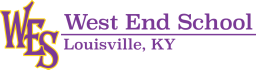 3628 Virginia Avenue, Louisville, KY 40211Founded 2005An academically rigorous, free boarding school in Louisville, Kentucky for boys, grades Pre-K through 8. The focus of the school is to help “at risk” boys from the West End neighborhoods of Louisville. The school currently has 134 boys enrolled.Their meals are provided by community donations. In 2017, St. John Fellowship Committee was challenged to reach out to our community. Through much prayer and planning, we chose to provide several dinners to the boys and faculty of the West End School. We continue our service with the next opportunity on August 26/27, 2018.You can help…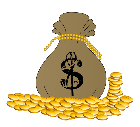 TODAY, empty your pockets and donate your change Volunteer to help prepare the meal on Sunday, August 26 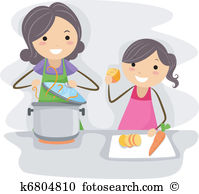 Volunteer to help deliver and serve dinner on Monday, August 27Questions, contact Debbie Utz at burfutz@gmail.comOlde Tyme Carnival DaySaturday, September 8Messiah-Trinity Church8701 Shepherdsville Road, 40219Yard Sale starts at 8:30amGames and other Activities start at 9:30amBake Sale, Cake Wheel, GamesChili Contest – Raffle UK/UL ItemsHomemade QuiltsPony Rides		Music		BouncerLunch will be servedFun for the Family!